真趣化工人员定位系统4.3 API文档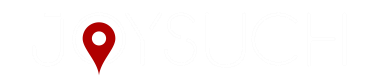 苏州真趣信息科技有限公司JoySuch Tech Ltd.版权所有 侵权必究All rights reserved目   录修订记录一、	概述	本文档为第三方应用系统与人员定位系统进行数据对接提供指导。二、公共响应参数 三、令牌API3.1获取授权令牌注：影响版本：化工4.1及以上版本都适用token令牌是验证身份的唯一标识，token的有效时间为2小时，在token失效前，需要重新获取token令牌。3.1.1 URL/api/v2/get-token3.1.2 请求头Authorization生成规则站长工具网址：http://tool.chinaz.com/Tools/md5.aspxAuthorization 是appId + secret组成的字符串由MD5加密一次 后，把加密后的结果，在加密一次，最后全部转成大写。 secret 是在开放平台获取 如下 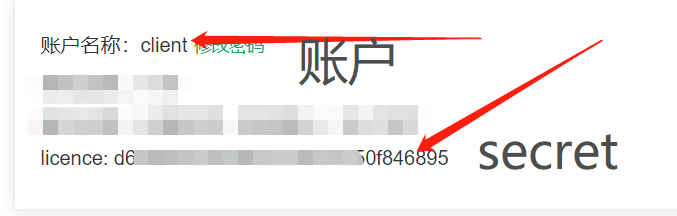 如md5(md5(appId + secret)).toUpperCase();注：appId为真趣账户名，secret由真趣。 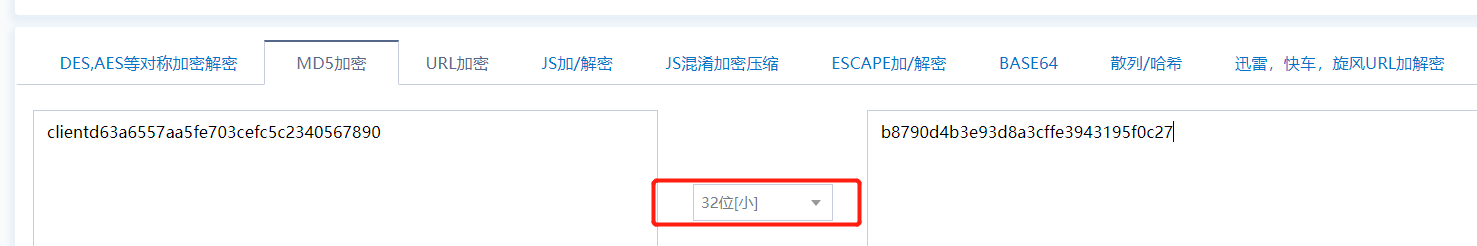 用上次加密出来的结果再次加密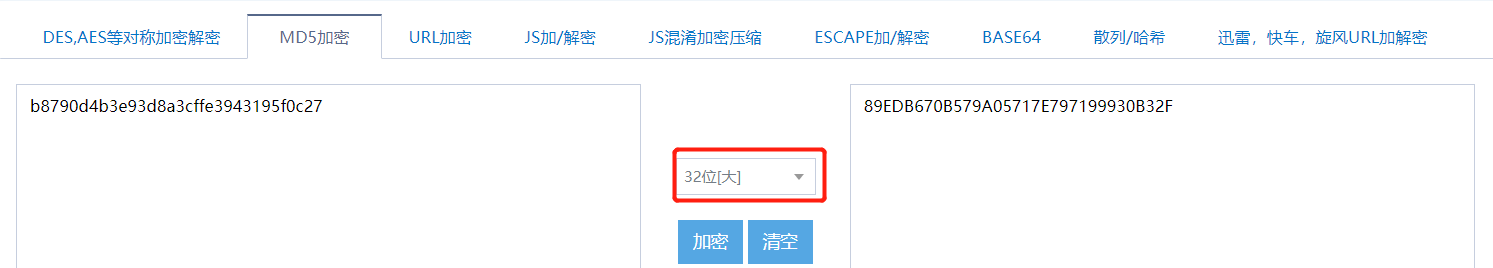 3.1.3 POST 请求参数3.1.4 请求JSON 示例3.1.5 响应JSON 示例3.1.6 异常JSON 示例3.1.7 业务错误码3.1.8 图片案例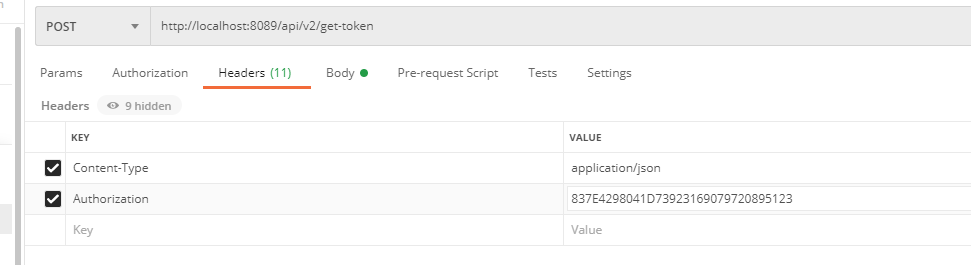 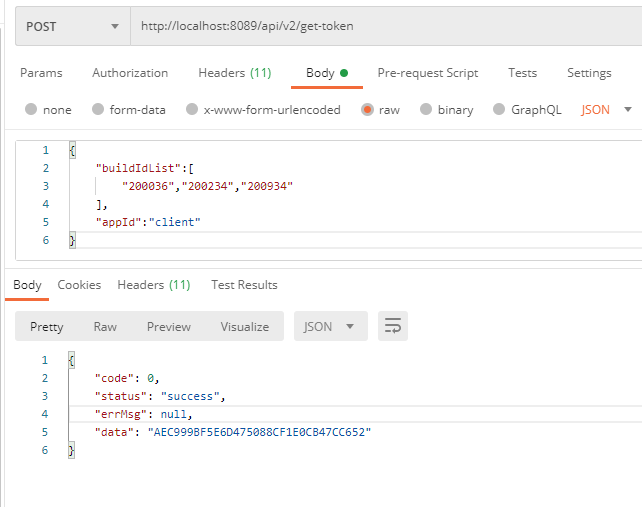 四、人员API4.1 批量添加人员适用版本：化工4.1及以上版本4.1.1 URL	/api/v2/person/add4.1.2 请求头4.1.3 POST 请求参数4.1.4 请求JSON 示例4.1.5 响应JSON 示例4.1.6 异常JSON 示例4.1.7 业务错误码4.1.8 图片案例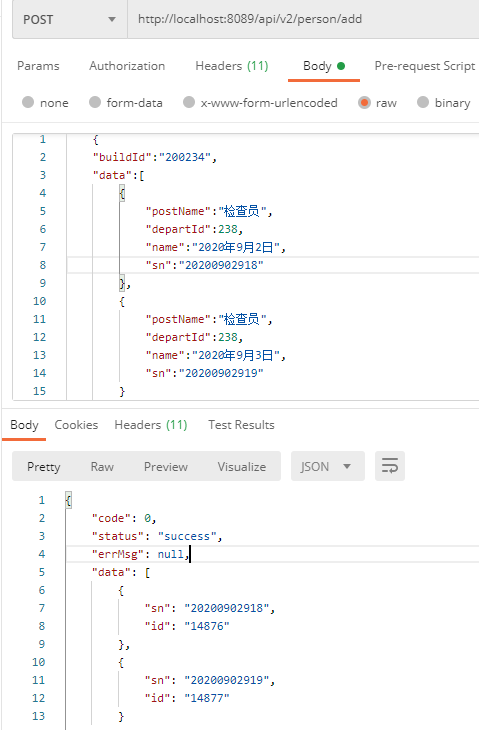 4.2 批量修改人员适用版本：化工4.1及以上版本4.2.1 URL/api/v2/person/edit4.2.2 请求头4.2.3 POST 请求参数4.2.4 请求JSON 示例4.2.5 响应JSON 示例4.2.6 异常JSON 示例4.2.7 业务错误码4.2.8 图片案例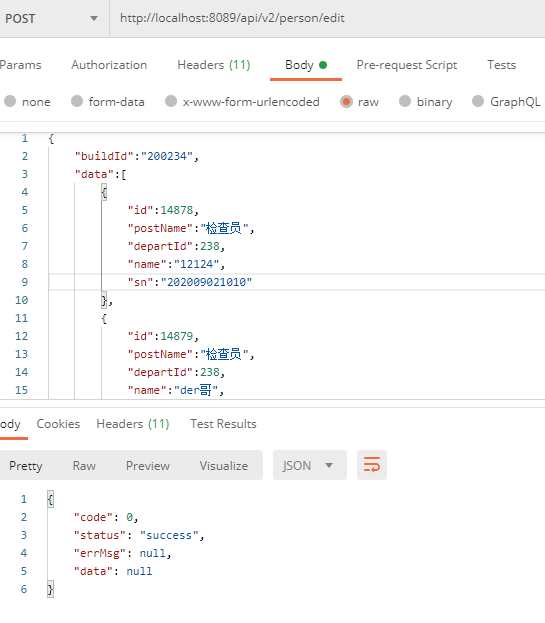 4.3 批量删除人员适用版本：化工4.1及以上版本4.3.1 URL/api/v2/person/delete4.3.2 请求头4.3.3 POST 请求参数4.3.4 请求JSON 示例4.3.5 响应JSON 示例4.3.6 异常JSON 示例4.3.7 业务错误码4.3.8 图片案例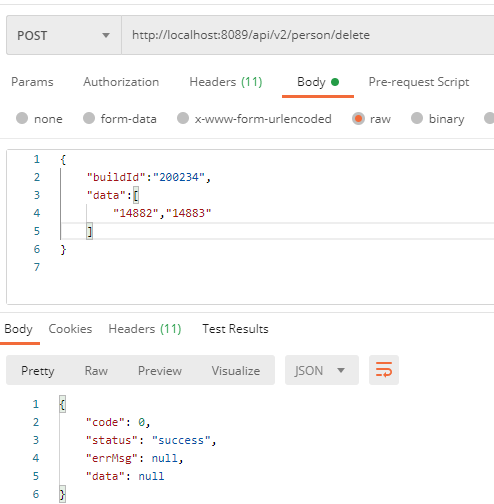 4.4 查询建筑下所有内部人员适用版本：化工4.1及以上版本4.4.1 URL/api/v2/person/list4.4.2 请求头4.4.3 POST 请求参数4.4.4 请求响应参数4.4.5 请求JSON 示例4.4.6 响应JSON 示例4.4.7 异常JSON 示例4.4.8 业务错误码4.4.9 图片案例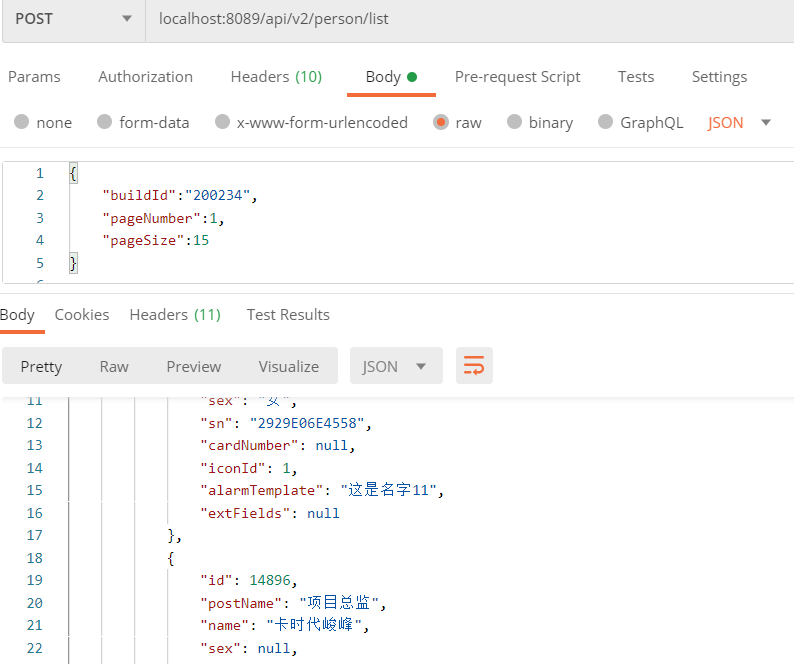 4.5 岗位名称查询适用版本：化工4.1及以上版本4.5.1 URL/api/v2/workJob/list-name4.5.2 请求头4.5.3 POST 请求参数4.5.4 请求响应参数4.5.5 请求JSON 示例4.5.6 响应JSON 示例4.5.7 异常JSON 示例4.5.8 业务错误码4.5.9 图片案例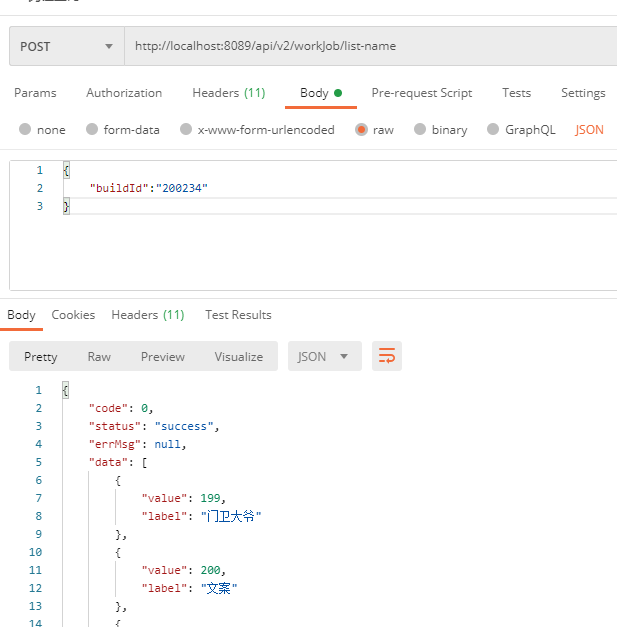 4.6 查询建筑下所有部门适用版本：化工4.1及以上版本4.6.1 URL/api/v2/depart/list-all4.6.2 请求头4.6.3 POST 请求参数4.6.4 请求响应参数4.6.5 请求JSON 示例4.6.6 响应JSON 示例4.6.7 异常JSON 示例4.6.8 业务错误码4.6.9 图片案例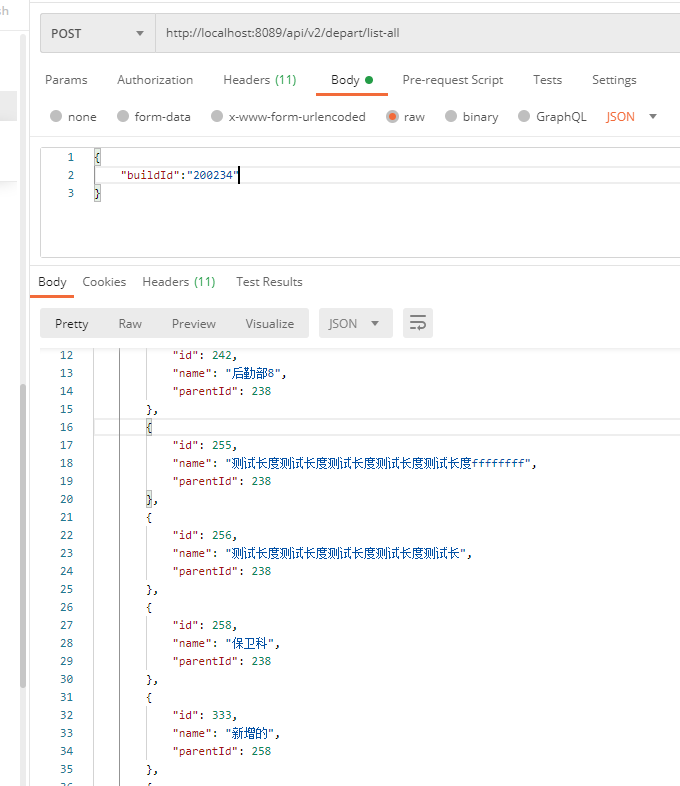 4.7 添加部门适用版本：化工4.1及以上版本4.7.1 URL/api/v2/depart/add4.7.2 请求头4.7.3 POST 请求参数4.7.4 请求JSON 示例4.7.5 响应JSON 示例4.7.6 异常JSON 示例4.7.7 业务错误码4.7.8 图片案例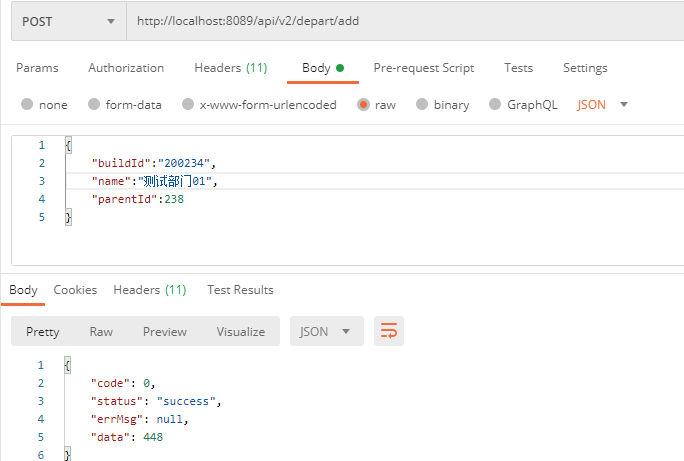 4.8 查询建筑下所有承包商人员适用版本：化工4.3及以上版本4.8.1 URL/api/v2/contractor/list4.8.2 请求头4.8.3 POST 请求参数4.8.4 请求响应参数4.8.5 请求JSON 示例4.8.6 响应JSON 示例4.8.7 异常JSON 示例4.8.8 业务错误码4.8.9 图片案例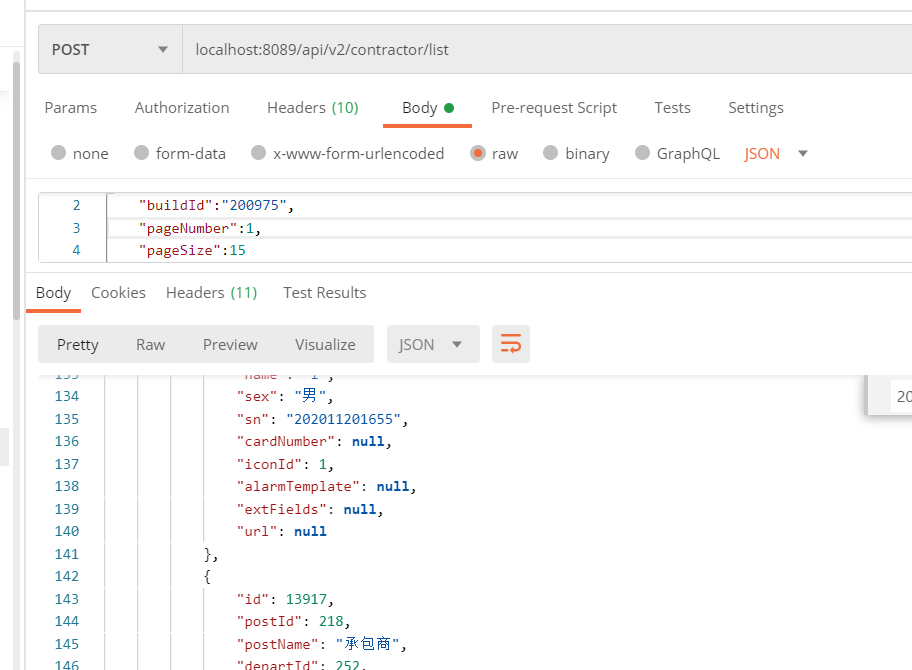 五、报警API5.1 报（预）警信息订阅适用版本：化工4.1及以上版本5.1.1 预警类型5.1.2 URL/api/v2/subscribe5.1.3 请求头5.1.4 POST 请求参数5.1.5 请求JSON 示例5.1.6 响应JSON 示例5.1.7 异常JSON 示例5.1.8 业务错误码5.1.9 图片案例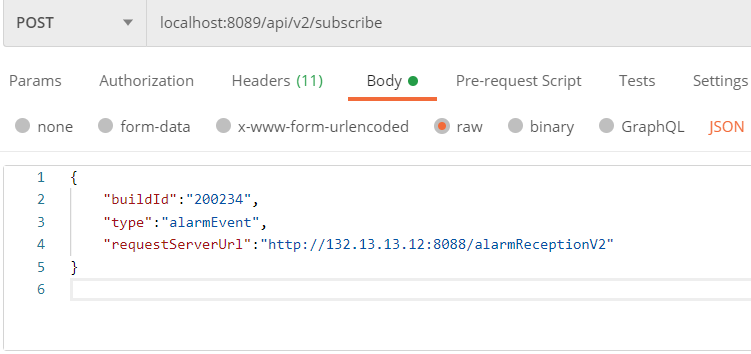 5.2 报（预）警信息订阅推送至第三方适用版本：化工4.1及以上版本5.2.1 推送至订阅地址5.2.2 POST 推送参数实体（第三方接收参数）5.3 查询报警列表适用版本：化工4.1及以上版本5.3.1 URL	/api/v2/alarm/list5.3.2 请求头5.3.3 POST 请求参数5.3.4 请求响应参数5.3.5 请求JSON 示例5.3.6 响应JSON 示例5.3.7 异常JSON 示例5.3.8 业务错误码5.3.9 图片案例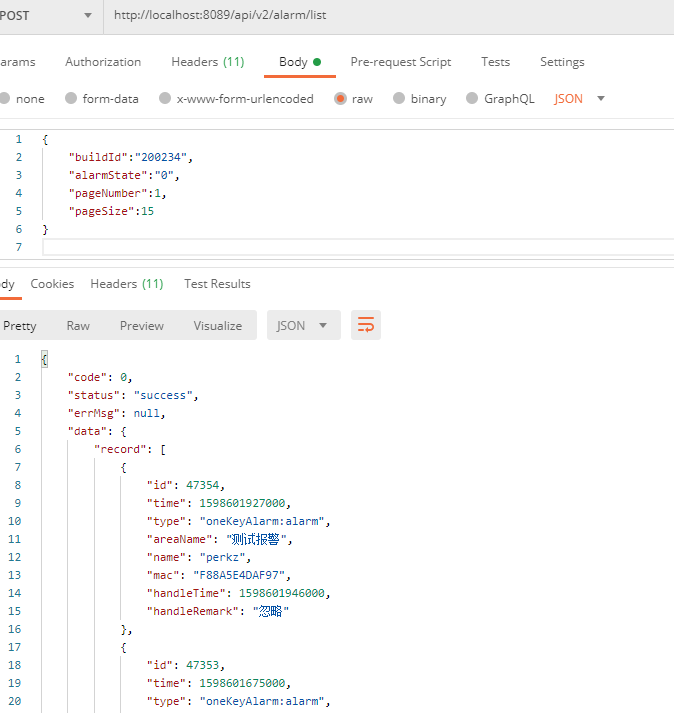 5.4 批量处理报警信息适用版本：化工4.1及以上版本5.4.1 URL /api/v2/alarm/batch-event5.4.2 请求头5.4.3 POST 请求参数5.4.4 请求JSON 示例5.4.5 响应JSON 示例5.4.6 异常JSON 示例5.4.7 业务错误码5.4.8 图片案例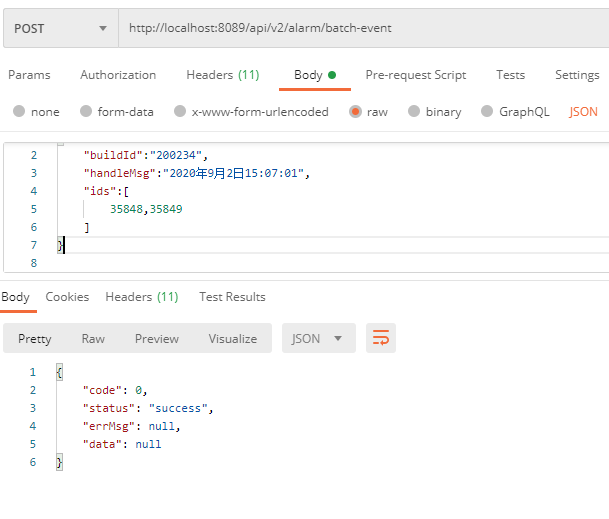 六、区域API6.1 查询区域列表适用版本：化工4.1及以上版本6.1.1 URL	/api/v2/area/list6.1.2 请求头6.1.3 POST请求参数6.1.4 请求响应参数 6.1.5 请求JSON 示例6.1.6 响应JSON 示例6.1.7 异常JSON 示例6.1.8 业务错误码6.1.9 图片案例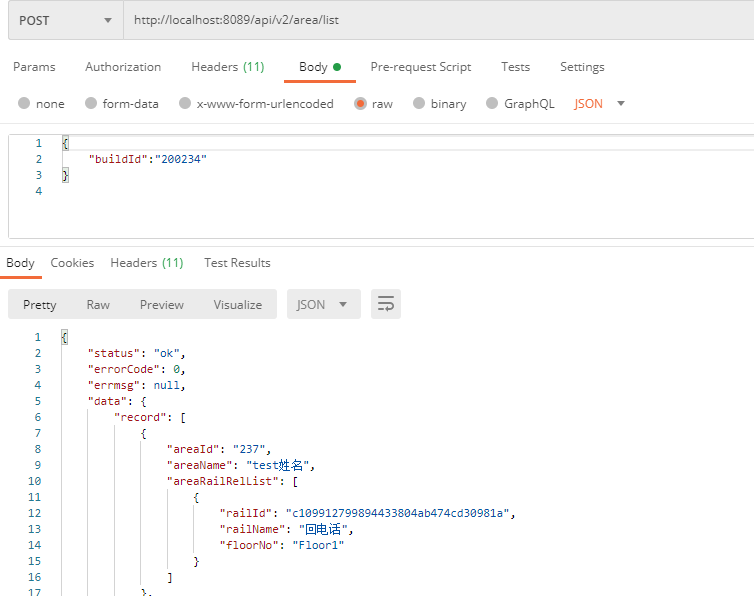 6.2 查询区域分类列表适用版本：化工4.1及以上版本6.2.1 URL	 /api/v2/area/classify-list6.2.2 请求头6.2.3 POST请求参数6.2.4 请求响应参数6.2.5 请求JSON 示例6.2.6 响应JSON 示例6.2.7 异常JSON 示例6.2.8 业务错误码6.2.9 图片案例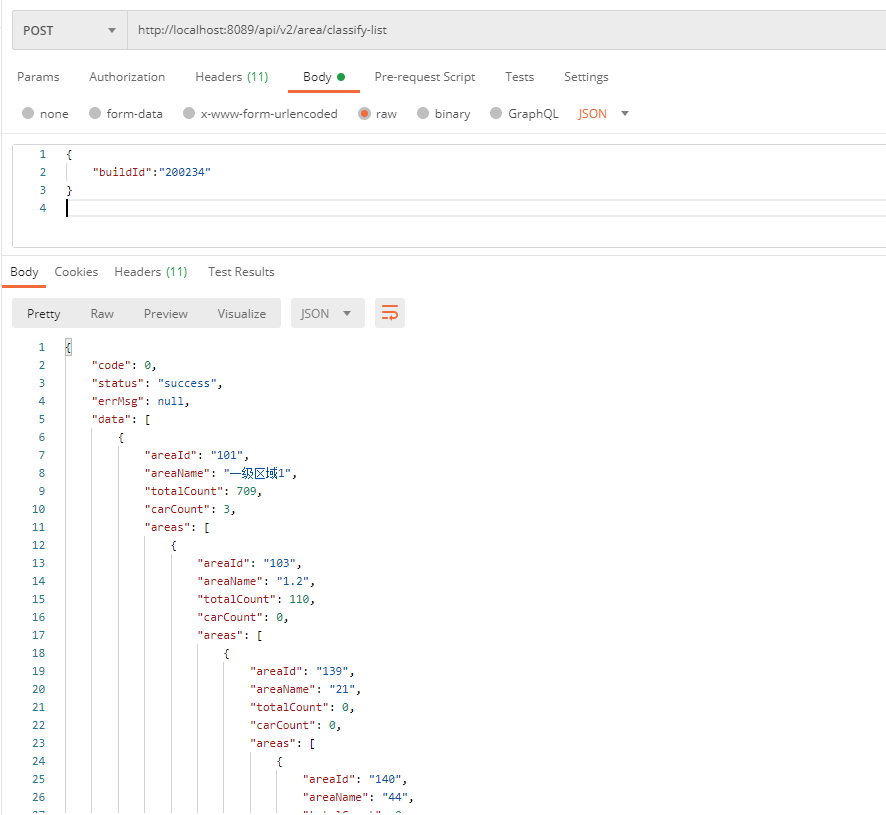 6.3 查询当前区域人数适用版本：化工4.1及以上版本6.3.1 URL	/api/v2/area/person-count6.3.2 请求头6.3.3 POST 请求参数6.3.4 请求响应参数6.3.5 请求 JSON 示例 6.3.6 响应 JSON 示例6.3.7 异常 JSON 示例 6.3.8 业务错误码6.3.9 图片案例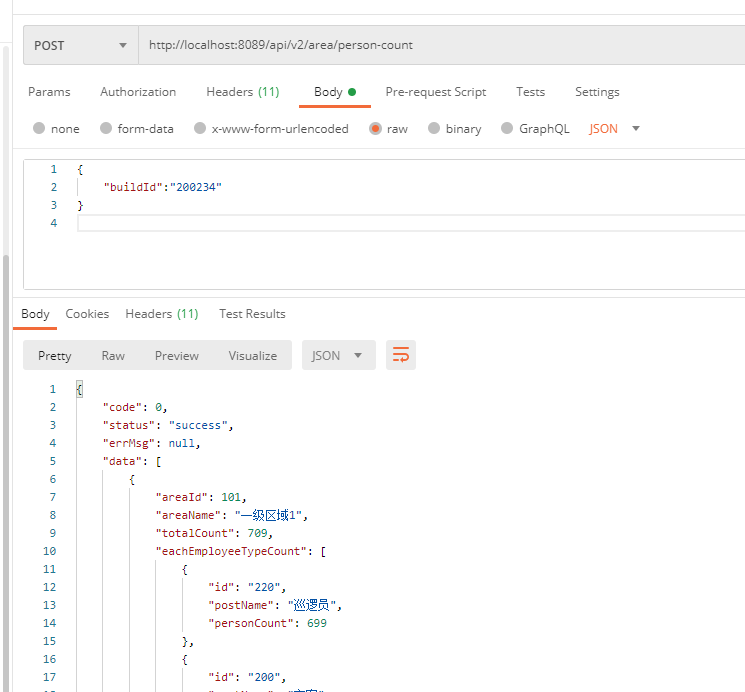 6.4 查询风险分区列表 适用版本：化工4.1及以上版本6.4.1 URL /api/v2/risk/list6.4.2 请求头6.4.3 POST 请求参数6.4.4 请求响应参数6.4.5 请求JSON 示例6.4.6 响应JSON 示例6.4.6 异常JSON 示例6.4.7 业务错误码6.4.8 图片案例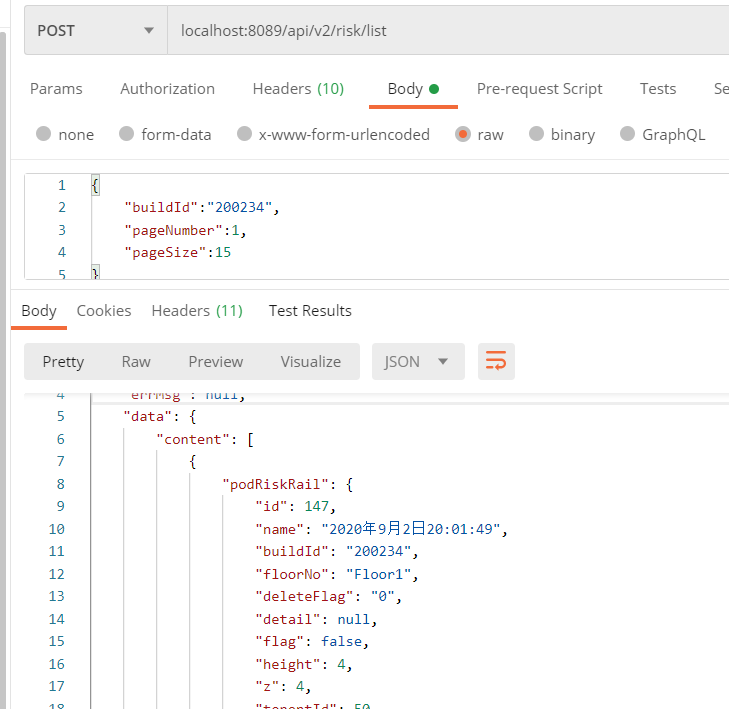 6.5 添加风险分区适用版本：化工4.1及以上版本6.5.1 URL/api/v2/risk/add-update6.5.2 请求头6.5.3 POST 请求参数 6.5.4 请求JSON 示例6.5.5 响应JSON 示例6.5.6 异常JSON 示例6.5.7 业务错误码6.5.8 图片案例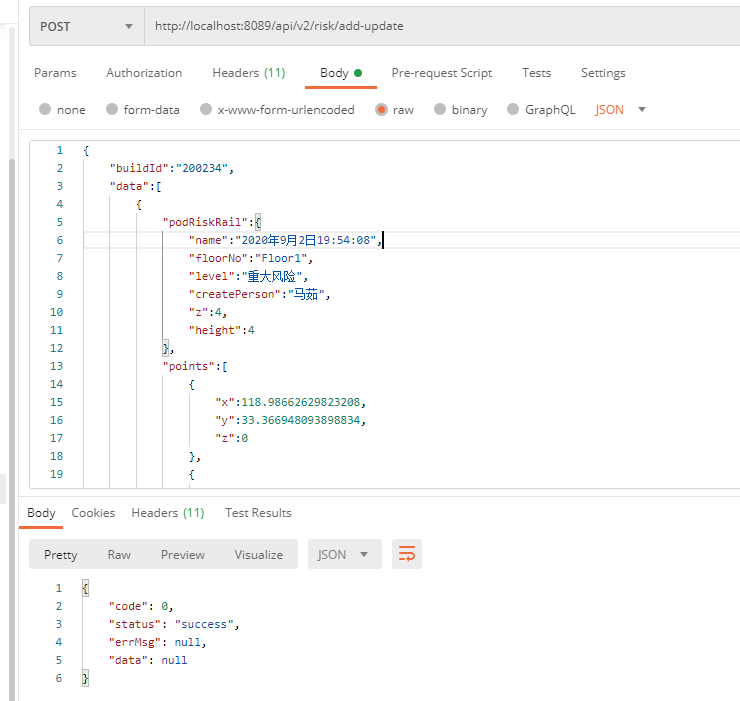 6.6 查询单个风险分区适用版本：化工4.1及以上版本6.6.1 URL/api/v2/risk/rail-alarm6.6.2 请求头6.6.3 POST 请求参数6.6.4 请求响应参数6.6.5 请求JSON 示例6.6.6 响应JSON 示例6.6.7 异常JSON 示例 6.6.8 业务错误码6.6.9 图片案例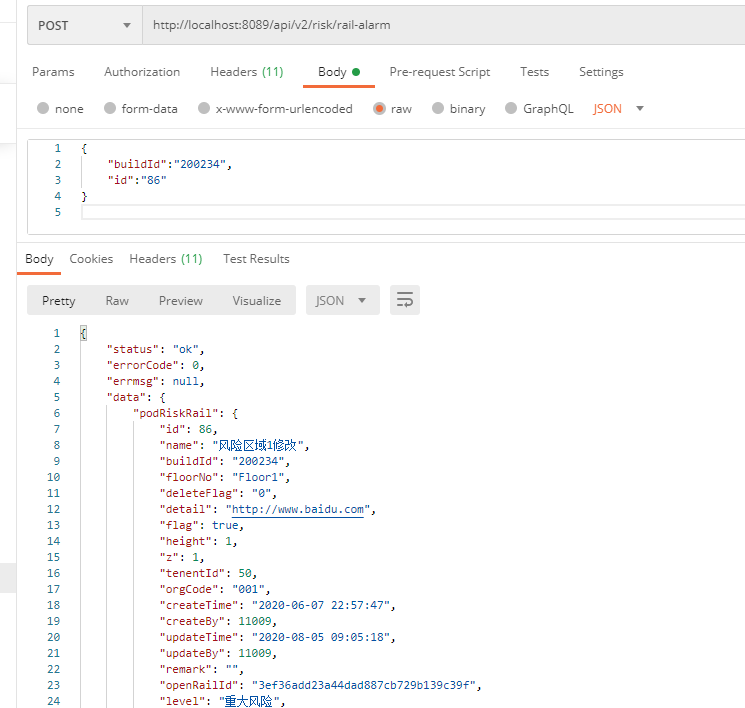 6.7 删除风险分区适用版本：化工4.1及以上版本6.7.1 URL/api/v2/risk/delete6.7.2 请求头6.7.3 POST请求参数6.7.4 请求JSON 示例6.7.5 响应JSON 示例6.7.6 异常JSON 示例7.7.7 业务错误码7.7.8 图片案例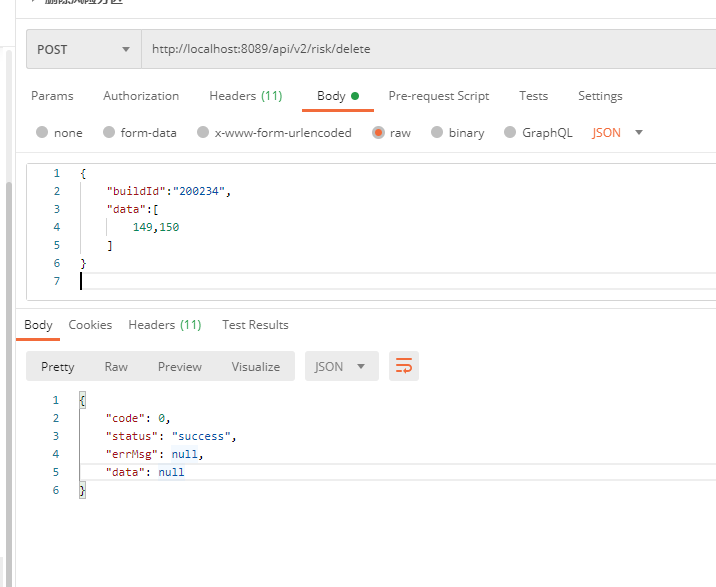 6.8 修改风险分区适用版本：化工4.1及以上版本6.8.1 URL/api/v2/risk/add-update6.8.2 请求头6.8.3 POST 请求参数s6.8.4 请求JSON 示例6.8.5 响应JSON 示例6.8.6 异常JSON 示例6.8.7 业务错误码6.8.8 图片案例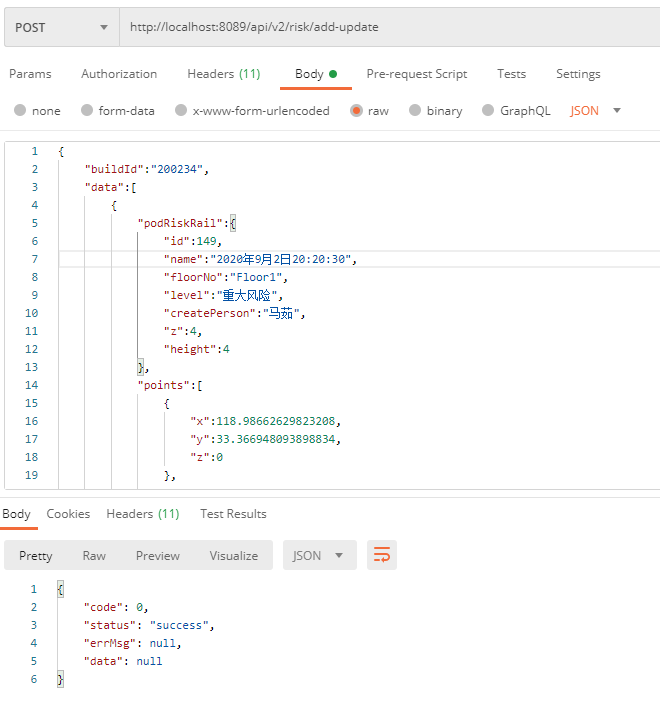 七、图片API7.1 人员照片上传适用版本：化工4.1及以上版本7.1.1 URL/api/v2/image/upload-head-img7.1.2 请求头7.1.3 表单 POST 请求参数7.1.4 表单 POST 请求示例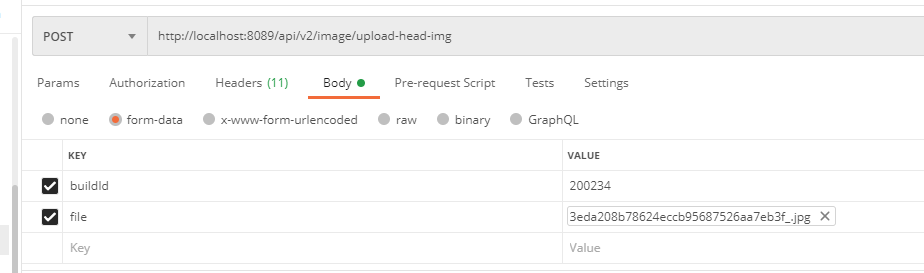 7.1.5 响应JSON 示例7.1.6 异常JSON 示例7.1.7 业务错误码7.1.8 图片案例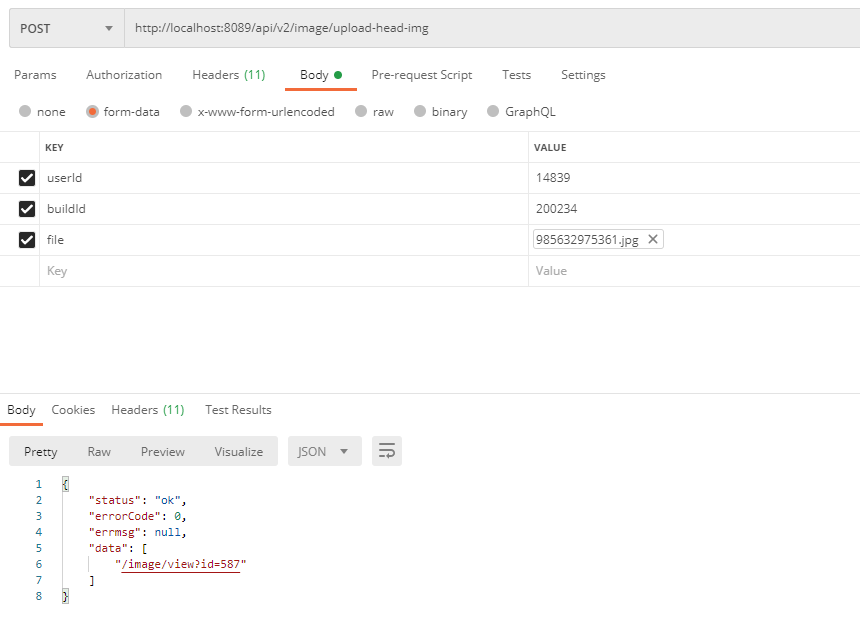 7.2 人员图片查看适用版本：化工4.1及以上版本7.2.1 URL/api/v2/image/view7.2.2 请求头7.2.3 表单Get 请求参数origin : 原图thumb：缩略图7.2.4 表单Get 请求示例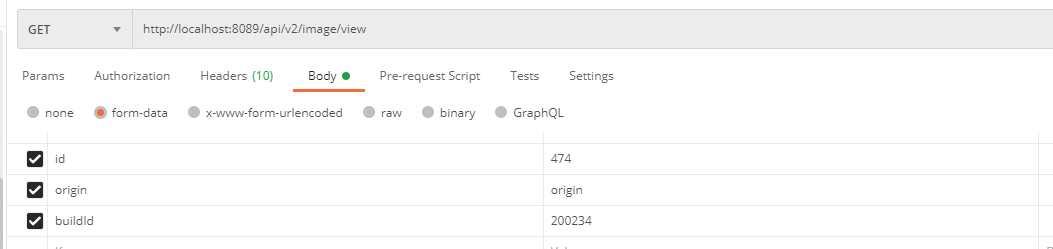 7.2.5 响应 图片 示例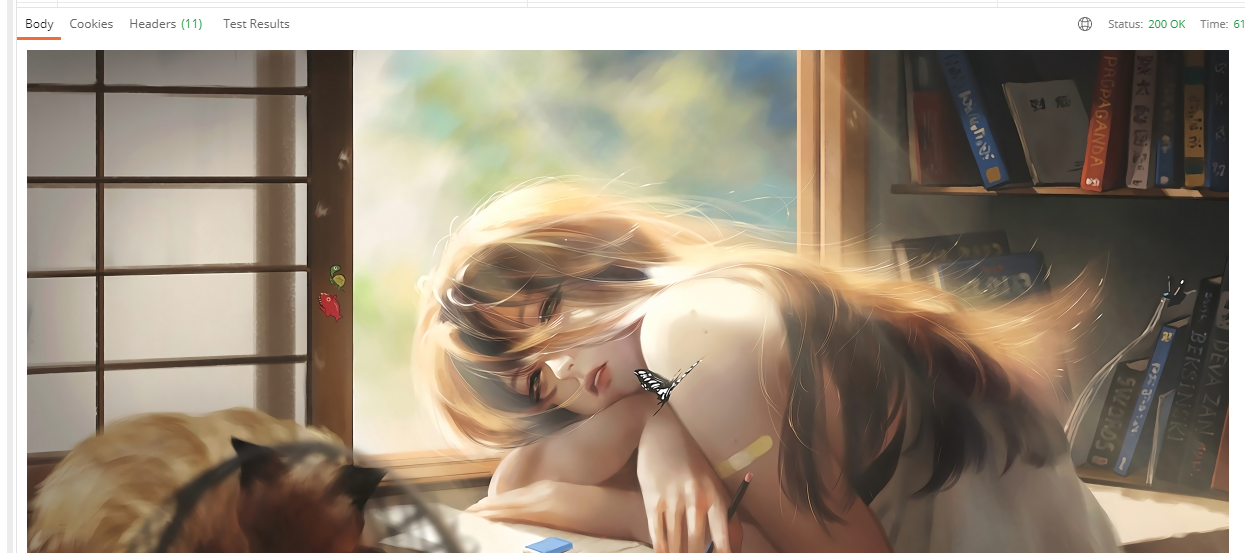 7.2.6 异常 图片 示例暂无图片内的“1”为返回结果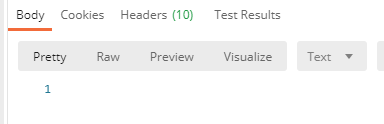 八、作业票 API 8.1添加作业票适用版本：化工4.1及以上版本8.1.1 URL/api/v2/ticket/add8.1.2 请求头8.1.3 POST 请求参数 8.1.4 请求JSON 示例8.1.5 响应JSON 示例8.1.6 异常JSON 示例8.1.7业务错误码8.1.8 图片案例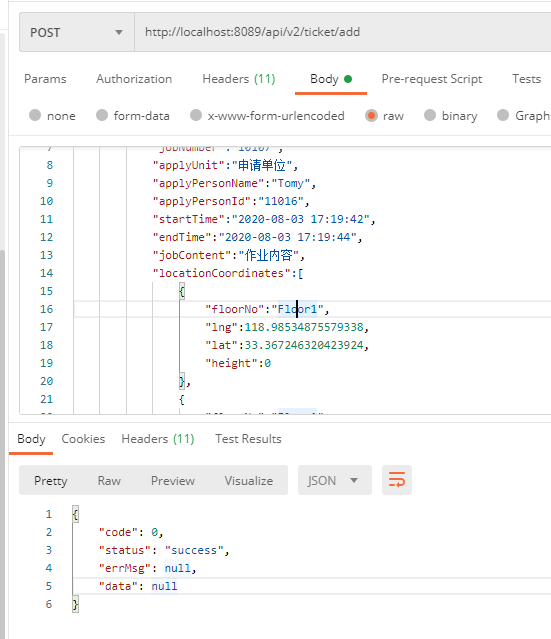 8.2 删除作业票适用版本：化工4.1及以上版本8.2.1 URL/api/v2/ticket/delete8.2.2 请求头8.2.3 POST 请求参数 8.2.4 请求JSON 示例8.2.5 响应JSON 示例8.2.6 异常JSON 示例8.2.7 业务错误码8.2.8 图片案例 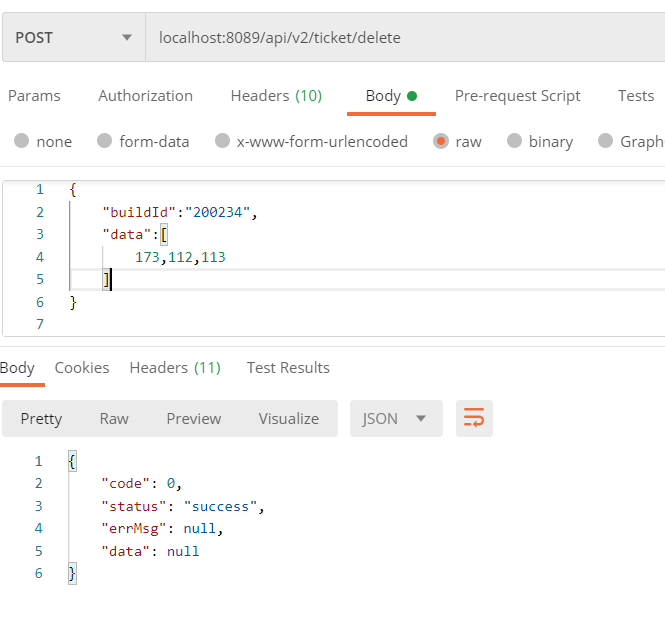 8.3 作业票查询适用版本：化工4.1及以上版本8.3.1 URL/api/v2/ticket/list8.3.2 请求头8.3.3 POST 请求参数 8.3.4 请求响应参数8.3.5 请求JSON 示例8.3.6 响应JSON 示例8.3.7 异常JSON 示例8.3.8 业务错误码8.3.9 图片案例 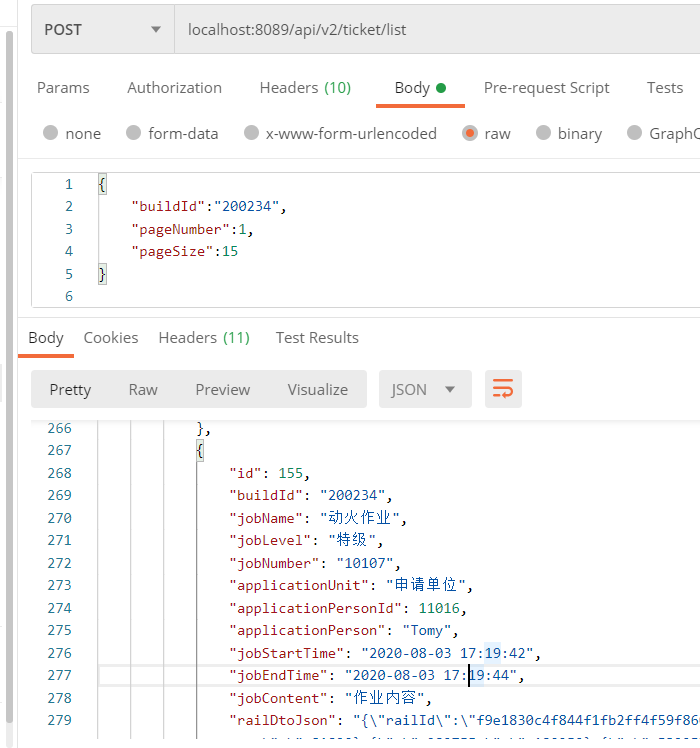 九、用户扩展数据API9.1 添加用户扩展数据适用版本：化工4.1及以上版本9.1.1 URL/api/v2/person/extend-property9.1.2 请求头9.1.3 POST 请求参数9.1.4 请求JSON 示例9.1.5 响应JSON 示例9.1.6 异常JSON 示例9.1.7 业务错误码9.1.8 图片案例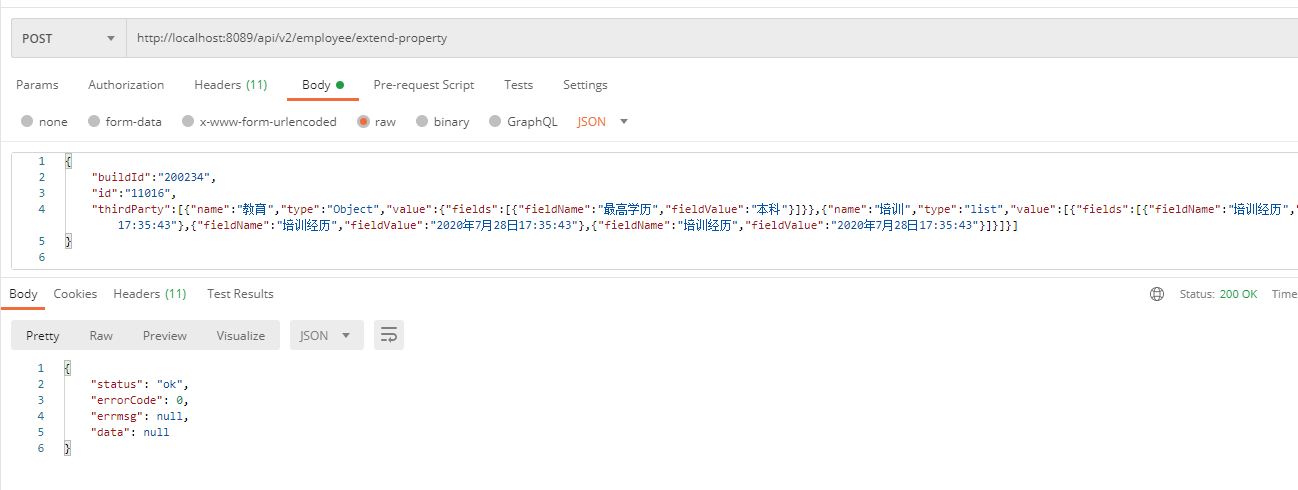 9.2 删除用户扩展数据适用版本：化工4.1及以上版本9.2.1 URL	/api/v2/employee/extend-property9.2.2 请求头9.2.3 POST请求参数9.2.4 请求JSON 示例9.2.5 响应JSON 示例9.2.6 异常JSON 示例9.2.7 业务错误码9.2.8 图片案例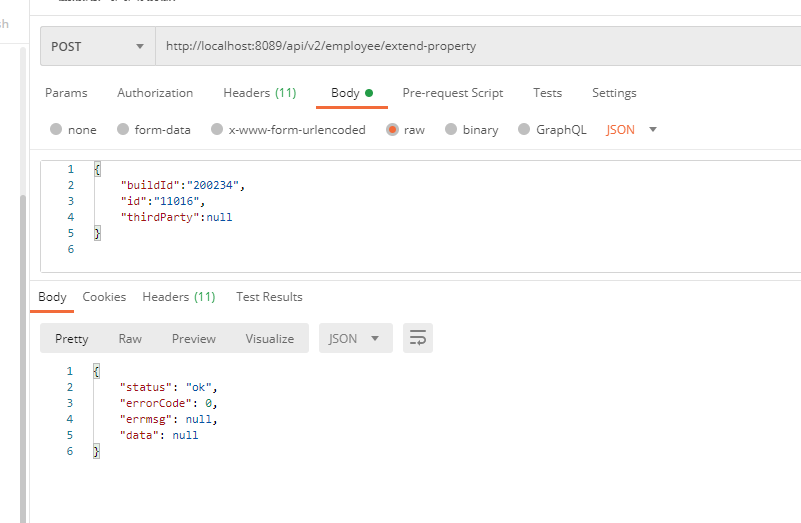 附录：返回码参考修订日期修订版本修订者更新内容2020年8月17日v4.1郝文钦定稿2020年10月28日v4.2黄珍玉1.在 人员API“4.1批量添加人员”和“4.2批量修改人员”接口增加一个非必填字段“人员链接url”在 人员API“4.4 查询建筑下所有人”岗位id字段、添加部门id字段和部门名称字段2020年12月03日v4.3郝文钦人员API更新编号4.4 “查询建筑下所有人员”名称更新为“查询建筑下所有内部人员”，请求响应参数 图标ID 原 String 更新为 Long2.新增编号4.8“承包商人员查询接口”参数类型是否必填描述statusString是返回状态，如：okcodeint是返回码，如：0errMsgString是返回信息，如：令牌失效dataObject否返回数据参数（headers）类型是否必填描述示例值AuthorizationString是鉴权字段837E4298012365423169079720895C06参数类型是否必填描述buildIdListList<String>是建筑ID列表appIdString是主账户名错误码错误描述1001Authorization鉴权数据不能是空1002Authorization无此建筑权限1003Authorization鉴权数据无效1201JSON格式错误参数（headers）类型是否必填描述示例值tokenString是令牌D2ED320DAD5C4B76A0C045F11FCE3AAC参数类型是否必填描述buildIdString是建筑IDdataList是人员数据参数data（List）类型是否必填长度描述postNameString是20岗位名称departIdLong是部门IDnameString是12人员姓名sexInteger否1性别：0（男） 或 1（女）snString是12SN 号iconIdLong否1-36图标ID。不填写 则跟随岗位帽子IDalarmTemplateString否报警模板名称。不填写则默认岗位自带模板roleLong否0-2角色，默认是 职位员工（0）、管理人员（1）、企业负责人（2）urlString否200人员详情链接错误码错误描述1001token 数据不能是空1002token 失效1003token 失效1201JSON格式错误1801无该部门1301SN 已被绑定1202日期格式错误参数（headers）类型是否必填描述示例值tokenString是令牌D2ED320DAD5C4B76A0C045F11FCE3AAC参数类型是否必填描述buildIdString是建筑IDdataList是人员数据参数data（List）类型是否必填长度描述idLong是人员ID postNameString是20岗位名称departIdLong是部门ID nameString是12人员姓名sexInteger否1性别：0（男） 或 1（女）snString是12SN号iconIdLong否1-36图标ID。不填写 则跟随岗位帽子IDalarmTemplateString否报警模板名称。不填写则默认岗位自带模板roleLong否0-2角色，默认是 职位员工（0）、管理人员（1）、企业负责人（2）urlString否200人员详情链接错误码错误描述1001token 数据不能是空1002token 失效1003token 失效1201JSON格式错误1801无该部门1301SN 已被绑定1202日期格式错误1302无该人员参数（headers）类型是否必填描述示例值tokenString是令牌D2ED320DAD5C4B76A0C045F11FCE3AAC参数类型是否必填描述buildIdString是建筑IDdataList<String>是人员ID错误码错误描述1001token 数据不能是空1002token 失效1003token 失效1201JSON格式错误1302无该人员参数（headers）类型是否必填描述示例值tokenString是令牌D2ED320DAD5C4B76A0C045F11FCE3AAC参数类型是否必填描述buildIdString是建筑IDpageNumberInteger是第几页，最小是1pageSizeInteger是每页显示数据条数，最小是15，最大是1000参数类型描述idLong人员ID postIdLong岗位IDpostNameString岗位departIdLong部门IDdepartNameString部门名称nameString人员姓名sexString性别snStringSN 号 cardNumberString门禁卡号iconIdLong图标IDalarmTemplateString报警模板extFieldsString扩展数据urlString人员详情链接参数类型描述contentObject数据totalElementsLong总条数totalPagesInteger总页数presentPageInteger当前页错误码错误描述1001token 数据不能是空1002token 失效1003token 失效1201JSON格式错误参数（headers）类型是否必填描述示例值tokenString是令牌D2ED320DAD5C4B76A0C045F11FCE3AAC参数类型是否必填描述buildIdString是建筑ID参数类型描述valueString岗位IDlabelString岗位名称错误码错误描述1001token 数据不能是空1002token 失效1003token 失效1201JSON格式错误参数（headers）类型是否必填描述示例值tokenString是令牌D2ED320DAD5C4B76A0C045F11FCE3AAC参数类型是否必填描述buildIdString是建筑ID参数类型描述idLong部门IDlableString部门名称parentIdLong上级部门 错误码错误描述1001token 数据不能是空1002token 失效1003token 失效1201JSON格式错误参数（headers）类型是否必填描述示例值tokenString是令牌D2ED320DAD5C4B76A0C045F11FCE3AAC参数类型是否必填长度描述buildIdString是建筑IDnameString是30部门名称parentIdLong是上级部门 ID 错误码错误描述1001token 数据不能是空1002token 失效1003token 失效1201JSON格式错误1802部门已存在参数（headers）类型是否必填描述示例值tokenString是令牌D2ED320DAD5C4B76A0C045F11FCE3AAC参数类型是否必填描述buildIdString是建筑IDpageNumberInteger是第几页，最小是1pageSizeInteger是每页显示数据条数，最小是15，最大是1000参数类型描述idLong人员ID postIdLong岗位IDpostNameString岗位departIdLong部门IDdepartNameString部门名称nameString人员姓名sexString性别snStringSN 号 cardNumberString门禁卡号iconIdLong图标IDalarmTemplateString报警模板extFieldsString扩展数据urlString人员详情链接参数类型描述contentObject数据totalElementsLong总条数totalPagesInteger总页数presentPageInteger当前页错误码错误描述解决方案1001token 数据不能是空10011002token 失效10021003token 失效10031201JSON格式错误1201参数（headers）类型是否必填描述示例值tokenString是令牌D2ED320DAD5C4B76A0C045F11FCE3AAC参数类型是否必填长度描述buildIdString是建筑IDtypeString是40订阅类型，如下requestServerUrlString是100订阅地址（JSON请求示例，如下）错误码错误描述1001token 数据不能是空1002token 失效1003token 失效1201JSON格式错误2002订阅类型不存在参数类型描述timeLong发送时间typeString数据类型dataObject数据参数（data）类型描述idString报警IDtimeLong报警时间typeStringalarm 代表报警、alarm:handle 代表报警已处理alarmInfoString报警信息alarmTypeString报警类型（请看预警类型）alarmLocationString报警位置railsList<Object>围栏信息参数（rails）类型描述railIdString围栏IDrailNameString围栏名称floorNoString楼层号pointsList<Object>点位参数（points）类型描述xInteger坐标 x 轴yInteger坐标 y 轴参数（headers）类型是否必填描述示例值tokenString是令牌D2ED320DAD5C4B76A0C045F11FCE3AAC参数类型是否必填描述buildIdString是建筑IDalarmStateString否报警处理状态（1：报警中、0：已处理）pageNumberInteger是第几页，最小是1pageSizeInteger是每页显示数据条数，最小是15，最大是1000参数类型描述AlarmRecordList<AlarmRecordVO>报警List集合参数(AlarmRecord)类型描述idLong报警IDtimeLong报警时间typeString报警类型areaNameString位置nameString报警人员名字macStringSN号handleTimeLong处理时间handleRemarkString处理信息参数类型描述contentObject数据totalElementsLong总条数totalPagesInteger总页数presentPageInteger当前页错误码错误描述1001token 数据不能是空1002token 失效1003token 失效1201JSON格式错误参数（headers）类型是否必填描述示例值tokenString是令牌D2ED320DAD5C4B76A0C045F11FCE3AAC参数类型是否必填长度描述buildIdString是建筑IDhandleMsgString是150处理信息idsList<Long>是报警ID集合错误码错误描述1001token 数据不能是空1002token 失效1003token 失效1201JSON格式错误2003报警ID不存在2004报警已被处理参数（headers）类型是否必填描述示例值tokenString是令牌D2ED320DAD5C4B76A0C045F11FCE3AAC参数类型是否必填描述buildIdString是建筑IDareaNameString否区域名称参数类型描述recordList<record>围栏列表集合参数(record)类型描述areaIdString区域IDareaNameString区域名称areaRailRelListList<areaRailRel>区域包含的围栏参数(areaRailRel)类型描述railIdString围栏 IDrailNameString围栏名称floorNoString楼层错误码错误描述1001token 数据不能是空1002token 失效1003token 失效1201JSON格式错误参数（headers）类型是否必填描述示例值tokenString是令牌D2ED320DAD5C4B76A0C045F11FCE3AAC参数类型是否必填描述buildIdString是建筑ID参数(ApiAreaClassify)类型描述areaIdString区域IDareaNameString区域名称totalCountInteger区域总人数carCountInteger车辆总数areasList<ApiAreaClassify>子区域（数据结构与当前一样）错误码错误描述1001token 数据不能是空1002token 失效1003token 失效1201JSON格式错误参数（headers）类型是否必填描述示例值tokenString是令牌D2ED320DAD5C4B76A0C045F11FCE3AAC参数类型是否必填描述buildIdString是建筑ID参数（ApiPersonNumberAndTypeNumber）类型描述areaIdString区域IDareaNameString区域名称totalCountInteger区域人数eachEmployeeTypeCountList<ApiEachEmployeeTypeCount>各人员类型人数areasList<ApiPersonNumberAndTypeNumber>子区域（数据结构与当前一样）参数（ApiEachEmployeeTypeCount）类型描述idString人员类型IDpostNameString人员类型名称personCountInteger人数错误码错误描述1001token 数据不能是空1002token 失效1003token 失效1201JSON格式错误参数（headers）类型是否必填描述示例值tokenString是令牌D2ED320DAD5C4B76A0C045F11FCE3AAC参数类型是否必填描述buildIdString是建筑IDpageNumberInteger是第几页，最小是1pageSizeInteger是每页显示多少条数据，最小15,最大1000参数类型描述lengthLong数据条数dataList<PodRiskRailParam>风险分区数据集合参数(PodRiskRailParam)类型描述podRiskRailPodRiskRail风险分区数据pointsList<PointXYZDto>位置坐标集合参数(PodRiskRail)类型描述idLongIDnameString风险分区名称buildIdString建筑IDfloorNoString楼层deleteFlagString删除标记detailString详情flagBoolean标识是否为连接heightInteger箱体图形高度zInteger箱体高度tenentIdLong租户IDorgCodeString组织机构代码createTimeTimestamp创建时间createByLong创建人IDupdateTimeTimestamp修改时间updateByLong修改人IDremarkString备注openRailIdString开放平台围栏idlevelString风险等级createPersonString创建人名字podRiskRailPointsList<PodRiskRailPoints>点位集合信息参数(PodRiskRailPoints)类型描述idLongIDriskRailIdLong风险分区IDriskRailNameString风险分区名称xInteger坐标XyInteger坐标YzInteger坐标ZcreateTimeTimestamp创建时间createByLong创建人IDupdateTimeTimestamp修改时间updateByLong修改人IDtenentIdLong租户IDorgCodeString组织机构代码参数(PointXYZDto)类型描述xDouble坐标XyDouble坐标YzInteger坐标Z参数类型描述contentObject数据totalElementsLong总条数totalPagesInteger总页数presentPageInteger当前页错误码错误描述1001token 数据不能是空1002token 失效1003token 失效1201JSON格式错误参数（headers）类型是否必填描述示例值tokenString是令牌D2ED320DAD5C4B76A0C045F11FCE3AAC参数类型是否必填描述buildIdString是建筑IDdataList<PodRiskRailParam>是风险区域集合参数（PodRiskRailParam）类型是否必填描述podRiskRailPodRiskRail是风险分区数据pointsList<PointXYZDto>是位置坐标集合参数（PodRiskRail）类型是否必填长度描述nameString是20风险分区名称floorNoString是30楼层flagBoolean否是否标识为连接detailString否200详情 或 URLheightInteger是50箱体图形高度zInteger是50箱体高度remarkString否200备注levelString是20风险等级createPersonString是100创建人名字参数（PointXYZDto）类型是否必填描述xDouble是坐标XyDouble是坐标YzInteger是坐标Z错误码错误描述1001token 数据不能是空1002token 失效1003token 失效1201JSON格式错误1702围栏点位数少于3个1703风险分区名称已存在参数（headers）类型是否必填描述示例值tokenString是令牌D2ED320DAD5C4B76A0C045F11FCE3AAC参数类型是否必填描述IdLong是风险区域ID，不支持负数buildIdString是建筑ID参数类型描述lengthLong数据条数dataList<PodRiskRailParam>风险分区数据集合参数（PodRiskRailParam）类型描述podRiskRailPodRiskRail风险分区数据pointsList<PointXYZDto>位置坐标集合参数（PodRiskRail）类型描述idLongIDnameString风险分区名称buildIdString建筑IDfloorNoString楼层deleteFlagString删除标记detailString详情flagBoolean标识是否为连接heightInteger箱体图形高度zInteger箱体高度tenentIdLong租户IDorgCodeString组织机构代码createTimeTimestamp创建时间createByLong创建人IDupdateTimeTimestamp修改时间updateByLong修改人IDremarkString备注openRailIdString开放平台围栏idlevelString风险等级createPersonString创建人名字podRiskRailPointsList<PodRiskRailPoints>点位集合信息参数（PodRiskRailPoints）类型描述idLongIDriskRailIdLong风险分区IDriskRailNameString风险分区名称xInteger坐标XyInteger坐标YzInteger坐标ZcreateTimeTimestamp创建时间createByLong创建人IDupdateTimeTimestamp修改时间updateByLong修改人IDtenentIdLong租户IDorgCodeString组织机构代码参数（PointXYZDto）类型描述xDouble坐标XyDouble坐标YZInteger坐标Z错误码错误描述1001token 数据不能是空1002token 失效1003token 失效1201JSON格式错误参数（headers）类型是否必填描述示例值tokenString是令牌D2ED320DAD5C4B76A0C045F11FCE3AAC参数类型是否必填描述buildIdString是建筑IDdataList<Long>是风险区域ID集合错误码错误描述1001token 数据不能是空1002token 失效1003token 失效1201JSON格式错误1074风险区域不存在参数（headers）类型是否必填描述示例值tokenString是令牌D2ED320DAD5C4B76A0C045F11FCE3AAC参数类型是否必填描述buildIdString是建筑IDdataList<PodRiskRailParam>是风险区域集合参数（PodRiskRailParam）类型是否必填描述podRiskRailPodRiskRail是风险分区数据pointsList< PointXYZDto >是位置坐标集合参数（PodRiskRail）类型是否必填长度描述idLong是风险区域ID，不支持负数nameString是20风险分区名称floorNoString是30楼层detailString否详情flagBoolean否200标识是否为连接heightInteger是6箱体图形高度zInteger是6箱体高度remarkString否200备注levelString是20风险等级createPersonString是100创建人名字参数（PointXYZDto）类型是否必填描述xDouble是坐标XyDouble是坐标YzInteger是坐标Z错误码错误描述1001token 数据不能是空1002token 失效1003token 失效1201JSON格式错误1702围栏点位少于3个1703风险区域已经存在参数（headers）类型是否必填描述示例值tokenString是令牌D2ED320DAD5C4B76A0C045F11FCE3AAC参数类型是否必填描述userIdLong是人员IDbuildIdString是建筑IDfileMultipartFile是上传图片文件错误码错误描述1001token 数据不能是空1002token 失效1003token 失效1201JSON格式错误1错误参数（headers）类型是否必填描述示例值tokenString是令牌D2ED320DAD5C4B76A0C045F11FCE3AAC参数类型是否必填描述idLong是图片ID，不支持负数origin（origin/ thumb）Stirng是图片类型buildIdString是建筑ID参数（headers）类型是否必填描述示例值tokenString是令牌D2ED320DAD5C4B76A0C045F11FCE3AAC参数类型是否必填描述buildIdString是建筑IDdataList<Long>是风险区域ID集合参数类型是否必填长度描述jobNameString是50作业票类型jobLevelString是7作业票等级jobNumberString是70作业票编号applyUnitString是70申请单位applyPersonNameString是30创建人applyPersonIdLong是10创建人IDjobContentStirng是50作业内容startTimeString是作业开始时间，格式：2020-01-08 17:07:45endTimeString是作业结束时间，格式：2020-01-08 17:07:45locationCoordinatesList<ApiLocationCoordinate>是坐标位置集合personnelList<ApiPersonnel>是作业人员safetyList<ApiSafetyMeasures>是安全集合措施checkJobPersonOutint否1开启作业人员离开报警，0：不开启；1开启checkOtherPersonInint否1开启非作业人员闯入报警，0不开启，1开启参数（ApiLocationCoordinate）类型是否必填描述floorNoString是楼层lngDouble是X坐标latDouble是Y坐标heightInteger是高度参数(ApiPersonnel)类型是否必填描述idLong是作业人员ID nameStirng是作业人员姓名参数(ApiSafetyMeasures)类型是否必填描述securityMeasuresString是安全措施名称personnelApiPersonnel是确认人属性错误码错误描述1001token 数据不能是空1002token 失效1003token 失效1201JSON格式错误1707作业编号已存在1705作业类型不存在1706作业等级不存在1302人员不存在参数（headers）类型是否必填描述示例值tokenString是令牌D2ED320DAD5C4B76A0C045F11FCE3AAC参数类型是否必填描述buildIdString是建筑IDdataList<Long>是风险区域ID集合错误码错误描述1001token 数据不能是空1002token 失效1003token 失效1201JSON格式错误1708作业票不存在参数（headers）类型是否必填描述示例值tokenString是令牌D2ED320DAD5C4B76A0C045F11FCE3AAC参数类型是否必填描述buildIdString是建筑IDjobNumberString否 作业编号pageNumberInteger是第几页，最小是1pageSizeInteger是每页显示数据条数，最小是15，最大是1000参数类型描述idLong作业IDbuildIdString建筑IDjobNameString作业类型 jobLevelint作业等级jobNumberString作业编号applicationUnitString申请单位applicationPersonIdLong作业申请人IDapplicationPersonString作业申请人姓名jobStartTimeTimestamp开始时间jobEndTimeTimestamp结束时间jobContentString作业内容railDtoJsonString围栏json字符串markerPostionString经纬度围栏json字符串jobPersonJsonString作业人json字符串checkJobPersonOutint作业人离开报警checkOtherPersonInint其他人员进入securityJsonString安全措施createTimedatetime创建时间createByint创建人IDupdateTimedatetime修改时间updateByint修改人IDdeleteFlagenum删除标记tenentIdint租户orgCodeString组织机构代码参数类型描述contentObject数据totalElementsLong总条数totalPagesInteger总页数presentPageInteger当前页错误码错误描述1001token 数据不能是空1002token 失效1003token 失效1201JSON格式错误参数（headers）类型是否必填描述示例值tokenString是令牌D2ED320DAD5C4B76A0C045F11FCE3AAC参数类型是否必填描述buildIdString是建筑IDidLong是用户ID thirdPartyList是扩展数据List集合错误码错误描述1001token 数据不能是空1002token 失效1003token 失效1201JSON格式错误参数（headers）类型是否必填描述示例值tokenString是令牌D2ED320DAD5C4B76A0C045F11FCE3AAC参数类型是否必填描述buildIdString是建筑IDidLong是用户ID thirdPartyList是扩展数据List集合错误码错误描述1001token 数据不能是空1002token 失效1003token 失效1201JSON格式错误码值描述0成功1错误1001鉴权数据或token是空1002鉴权数据或token无权限1003token失效或错误1201json 请求异常1202日期格式异常1203修改对象个数超过一个1301SN 被绑定1302人员不存在1701风险等级不存在1702围栏点位少于三个1703该风险区域名已经存在1704风险区域不存在1705作业类型不存在1706作业等级不存在1707该作业编号已存在1708该作业编号不存在1801部门不存在1802部门已存在1901岗位不存在2001报警模板不存在2002订阅类型不存在2003报警ID不存在2004报警ID已被处理10500其他异常